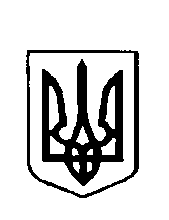 Варковицька сільська рада ВоСЬМЕ скликання(тридцять п’ята сесія)рішення  Про  передачу земельної  ділянки  у  власність  для будівництва і обслуговування  житлового  будинку, господарських  будівель та споруд             Розглянувши заяву, технічну документацію із землеустрою громадянина Чижа Дмитра Михайловича, щодо встановлення (відновлення) меж земельної ділянки в  натурі (на місцевості) для будівництва і обслуговування житлового будинку, господарських  будівель та  споруд, яка знаходиться за адресою с.Варковичі вул.Шкільна,14 виготовлену Фізична особа-підприємець Парфенюк Віталій Васильович та керуючись статтями 118,121 Земельного кодексу України, п. 34 ст. 26 Закону України   " Про місцеве самоврядування в Україні"  сільська рада В И Р І Ш И Л А:1.Затвердити технічну документацію із землеустрою, щодо встановлення  (відновлення) меж  земельної  ділянки в натурі (на місцевості) кадастровий номер 5621680800:05:003:0306 площею 0,1350га у власність  громадянину Чижу Дмитру Михайловичу для  будівництва і обслуговування  житлового будинку, господарських  будівель та споруд, яка знаходиться  за адресою с.Варковичі вулиця Шкільна,14  Дубенського району Рівненської  області . 2. Передати  громадянину Чижу Дмитру Михайловичу у власність  земельну ділянку площею 0,1350 га кадастровий номер 5621680800:05:003:0306 для  будівництва і обслуговування житлового будинку, господарських будівель та споруд за  рахунок земель житлової та громадської забудови Варковицької сільської ради, яка знаходиться в с.Варковичі,14  Дубенського району  Рівненської  області.3.Громадянину Чижу Дмитру Михайловичу  оформити право на земельну ділянку в порядку визначеному  законодавством.4.Контроль  за  виконанням   рішення   покласти  на  землевпорядника сільської ради.    Сільський  голова                                                       Юрій ПАРФЕНЮК 11 серпня  2023 року      № 1119